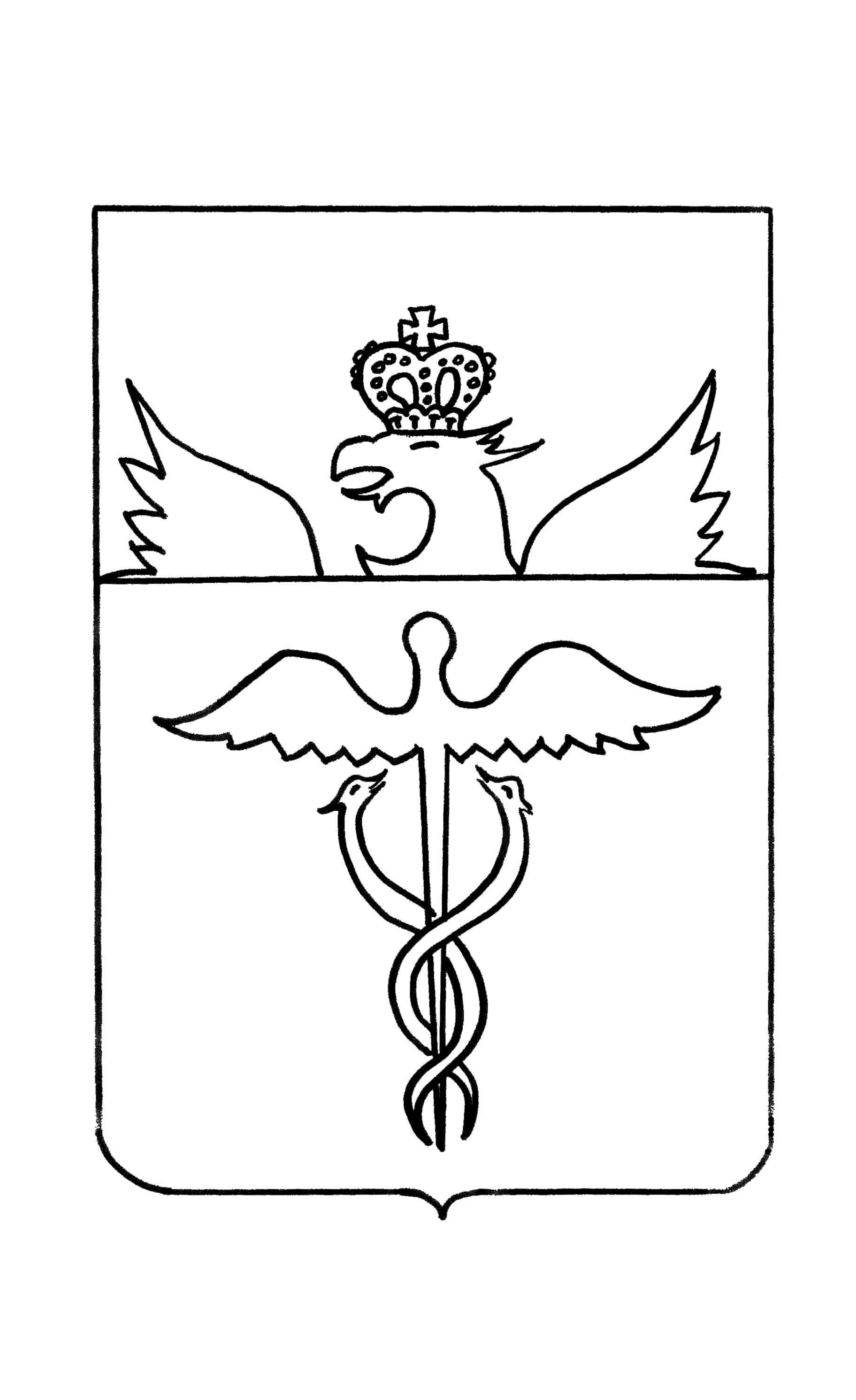 Администрация Пузевского сельского поселенияБутурлиновского муниципального районаВоронежской областиПОСТАНОВЛЕНИЕот 14 ноября  2018  года  №  72с. ПузевоВ соответствии с Положением о бюджетном  процессе Пузевского сельского  поселения Бутурлиновского муниципального района Воронежской области»,  утвержденным решением Совета народных депутатов Пузевского сельского   поселения от  02.09.2015 года № 240,   администрация Пузевского сельского поселенияПОСТАНОВЛЯЕТ:Одобрить прогноз социально-экономического развития Пузевского сельского поселения Бутурлиновского муниципального  района Воронежской области на 2019 год и на  период до 2021 года согласно приложению № 1 к настоящему постановлению.2. Внести на рассмотрение в Совет народных депутатов Пузевского сельского  поселения  проект решения «О бюджете Пузевского сельского поселения Бутурлиновского муниципального  района Воронежской области  на 2019 год и на плановый период 2020- 2021 годов».3. Утвердить основные направления бюджетной и налоговой политики   Пузевского сельского поселения на 2019 год и на плановый период 2020- 2021 годов согласно приложению № 2 к настоящему постановлению.4. Контроль за исполнением настоящего постановления возложить на ведущего специалиста - главного бухгалтера  администрации Пузевского сельского поселения (Путинцеву Н.П.).Глава  Пузевского сельского поселения                                            И.М. ДорохинПредварительные итоги социально - экономического развития Пузевского сельского поселения за 2017 год и ожидаемые итоги  социально- экономического развития  за 2018 год.Демографическая ситуация.Демографическая ситуация характеризуется незначительным уменьшением численности населения.Численность населенияСреднегодовая численность постоянного населения за 2017 года составила 1943 человек. В 2018 г численность постоянного населения составит 1884 человека.        За 2017 год количество умерших составило 48 человек, родилось  6  человек. В 2018 году по Пузевскому сельскому поселению  зарегистрировано 41смерти, родилось 7 ребенка.         Основными причинами низкого прироста населения остаются низкая рождаемость вследствие определенных экономических и социально-исторических причин, а также снижение продолжительности жизни населения и отток молодежи в крупные города. Промышленность.На территории Пузевского сельского поселения промышленных предприятий нет. В период  до конца 2018 года открытие какого-либо промышленного производства  не прогнозируется.        Строительных и транспортных предприятий также нет.Сельское хозяйство.В 2018 году на территории поселения сельскохозяйственным производством занимаются  3 сельхозпредприятия: ООО «Бутурлиновский Агрокомплекс» и ООО «Банк Авангард-Агро»,  ООО «Агро-Эко Воронеж», а также 937 личных подсобных хозяйства граждан.В личных подсобных хозяйствах производится продукция растениеводства и  животноводства.Открытие  новых сельхоз предприятий не планируется.В 2018 году  объема  производства сельскохозяйственной продукции был выше чем в прошлом году, чему способствовали благоприятные природные  условия.Связь.В 2018 году на территории Пузевского сельского поселения функционировало 2 отделения связи. Численность работающих составила в 2018 году 8 человек. Количество телефонных аппаратов сети общего пользования в 2017 году составляло 2 единиц, в 2018 году это количество останется прежним.Образование. С 2015 года в Пузевском сельском поселении функционирует детский сад, который посещают 30 детей.В настоящее время на территории Пузевского сельского поселения работает одно  общеобразовательное  учреждение (МКОУ Пузевская СОШ). В 2017году численность учащихся составила 124 учащихся, в 2018 году -126 учащихся.Здравоохранение. В 2017 году на территории поселения действовали 3 фельдшерско-акушерских пункта, в которой трудились 7 человек. Количество медперсонала  в 2018 году остается на уровне 2017 года.Культура.В 2017 году на территории поселения функционировала 1 библиотека. Книжный фонд в библиотеке в 2017 году составил 8884 экземпляра. В 2018 году  пополнения книжного фонда не ожидается.На территории поселения действует 1 дом культуры.Инвестиции. Капитальное строительство.  Протяженность газовых сетей по поселению составляет 57,18 км.  В 2017году газифицировано 1 домовладения, в 2018 году газификация  домовладений не ожидается.Потребительский рынок товаров и услуг и развитие малого предпринимательства.На территории  Пузевского сельского поселения по состоянию на конец 2018 года действует девять торговых точек, две из них принадлежат Клеповскому торговому филиалу, семь- частным предпринимателям.Жители поселения  всегда могут приобрести товары первой необходимости  не выезжая за пределы села.Оборот розничной торговли в 2017 г. составил 38,5 млн. рублей. В 2018 году оборот розничной торговли ожидается в пределах 2017 года.В торговле в 2017 году трудилось 23 человека, в 2018 году численность работников осталась прежней. У всех индивидуальных предпринимателей работники трудятся по трудовым соглашениям. От фонда оплаты  труда перечисляется налог на доходы физических лиц, который зачисляется в бюджет сельского поселения.Занятость. Трудовые ресурсы. Уровень доходов.Число предприятий, организаций и  учрежденийВ 2017 году на территории Пузевского сельского поселения функционировала 21 организация, в том числе: 9 торговых предприятия , 1 школа, 3 ФАПа,  1 библиотека, 1 дом культуры, 2 отделение связи, Покровский храм,  филиал отделения сберегательного банка, ОАО « Ростелеком», МКОУ Пузевская СОШ, детский сад.В связи с превышением предложения рабочей силы над спросом, часть лиц трудоспособного возраста, обладающих определенным опытом и профессионализмом и в которых нуждается экономика населенного пункта, выезжает на постоянную или сезонную работу в Воронеж или  в Москву. И пока труд работника не будет оценен должным образом такая ситуация будет сохраняться.Трудовые ресурсы, занятостьДовольно существенная часть жителей трудоспособного возраста работает в г. Москва и в г. Воронеж,   занимаются  личным подсобным хозяйством. Выращенные овощи, фрукты, произведенное мясо, молоко, яйца и другая сельскохозяйственная продукция реализуются и идут на собственное потребление, что обеспечивает их доход и доход их семей.В 2017 году численность трудоспособного населения составила 1008 человек. В 2018 году численность трудоспособного населения ожидается 990 человек, что меньше чем в 2017 году на 18 человек.  Такая тенденция связана с выходом на пенсию лиц, достигших пенсионного возраста.Среднемесячная заработная платаСреднемесячная заработная плата в 2017 году составила 12233 рублей, в 2018 году среднемесячная заработная плата составит 13650 рублей.Финансовые показателиВ 2018 году в бюджет поселения   поступило налоговых доходов 1347,5 ,0 т.р., неналоговых доходов 286,8 т.р., безвозмездных поступлений 5993,5т.р. Расходы бюджета составили 6795,9 т.р. В 2019 году ожидается поступление  доходов в сумме  5 283,1 т.р.,  в т. ч. налоговых доходов   в сумме 1809,0,0 т.р., неналоговых 209,0 тыс. руб., безвозмездных поступлений 3 265,1  тыс. руб. Расходы бюджета составят 5 283,1 тыс. руб. Глава Пузевского сельского поселения                                                              И.М. ДорохинПРОГНОЗсоциально-экономического развитияПузевского сельского поселенияБутурлиновского муниципального района на 2019 год и на период до 2021 годаЭкономическая справка Пузевского сельского поселенияТерритория, га.                                                  -      12721   в том числе сельхозугодья, га                          -      7316количество населенных пунктов                     -          4численность населения, человек                      -      1884количество жилых квартир, всего                   -       939Показатели социально-экономического развития Пузевского сельского  поселенияГлава Пузевского сельского поселения                                                              И.М. ДорохинПриложение № 2к постановлению администрации Пузевского сельского поселенияот 14.11.2018 года  № 72основные направлениябюджетной и налоговой политики ПУЗЕВСКОГО СЕЛЬСКОГО ПОСЕЛЕНИЯ НА 2019 годи на плановый период 2020 и 2021 годов    В основу бюджетной политики в части доходов, расходов бюджета, межбюджетных отношений и долговой политики на 2019 год и на плановый период 2020 и  2021 годов  положены стратегические цели развития поселения, сформулированные в соответствии с основными положениями Бюджетного послания Президента Российской Федерации «О бюджетной политике в 2014-2016 годах», указами Президента Российской Федерации от 7 мая 2012 года, Программой повышения эффективности управления муниципальными финансами  Пузевского сельского поселения Бутурлиновского района Воронежской области на период до 2021 года, муниципальными программами  Пузевского сельского поселения и иными  документами стратегического планирования. Целью основных направлений  бюджетной и налоговой политики является описание условий, принимаемых для составления  проекта местного бюджета на 2019-2021 годы, основных подходов к его формированию и общего порядка  разработки основных характеристик и прогнозируемых параметров бюджета поселения, а так же обеспечение  прозрачности и  открытости бюджетного планирования.Задачами основных направлений  бюджетной и налоговой политики  является определение подходов к планированию доходов, расходов, источников  финансирования  бюджета поселения, финансовых взаимоотношений с  бюджетами района и области.Раздел I. Итоги реализации  бюджетной  и налоговой политикив период  до 2018 годаОсновными  результатами  реализации  бюджетной  и налоговой политики  в период до 2018 года  стали:   - обеспечение долгосрочной сбалансированности и устойчивости бюджетной системы поселения. Обеспечиваются мероприятия по мониторингу организации бюджетного процесса, ежемесячному планированию и финансированию расходов бюджета с учетом реальных поступлений доходов, производится сокращение неэффективных расходов, обеспечивается  увеличение  доходных источников за счет выявления внутренних резервов.Сформирована эффективная и стабильно функционирующая система межбюджетных отношений. С учетом принятых мер и осуществления контроля за исполнением местного бюджета обеспечена сбалансированность бюджета поселения. Формирование бюджета  поселения на  основе муниципальных программ как инструмента повышения эффективности бюджетных расходов, переход к программной структуре расходов бюджета.  Бюджет поселения на 2019 год и на плановый период 2020 и 2021 годов  сформирован в структуре утвержденных муниципальных программ Пузевского сельского поселения.Создана нормативная правовая база, позволившая повысить эффективность предоставления муниципальных услуг и приступить к оптимизации  функций муниципального управления. Формирование  «Бюджета для граждан», основной целью которого является предоставление населению  актуальной информации о бюджете и его исполнении в объективной и доступной для понимания форме.Раздел II. Основные направления налоговой политики.Налоговая политика Пузевского сельского поселения в 2019 году и плановом периоде 2020 и 2021 годов будет выстраиваться с учетом изменений федерального законодательства, создания стимулирующих условий по поддержке деловой активности в реальном секторе экономики, обеспечения сбалансированности  бюджетной системы поселения. В связи с этим основными направлениями налоговой политики являются:  1.Проведение мероприятий по обеспечению роста налоговой отдачи от хозяйствующих субъектов поселения и полноты учета объектов налогообложения. 2. Продолжение практики согласованных действий органов муниципальной власти поселения с органами районной власти в части мониторинга соблюдения налогового законодательства, укрепления платежной дисциплины и сокращения задолженности по платежам в бюджет.  3. Совершенствование налогового администрирования, актуализация баз данных, сокращение недоимки по местным налогам.     Основные подходы  формирования  проекта бюджета по  доходамПрогноз доходов  сформирован с учетом внесения изменений в налоговое, бюджетное законодательство и нормативные правовые акты Правительства Российской Федерации, Воронежской области, администрации Пузевского сельского поселения.  Для определения доходов бюджета поселения используются показатели прогноза социально-экономического развития.  С учетом ухудшения ситуации, как в целом в российской экономике, так и на территории области, экономические параметры, используемые для составления проекта бюджета поселения на 2019- 2021 год отличаются от показателей прогноза социально-экономического развития поселения, которые были положены в основу формирования бюджета  на 2018 год и плановый период 2019 и 2020 годы, что влияет как на результаты исполнения бюджетов в 2018  году, так  и на условия их составления на плановый период. В целях минимизации угрозы несбалансированного бюджета поселения подготовка Основных направлений бюджетной и налоговой политики осуществляется на основе «консервативного», то есть, наиболее реалистичного варианта макроэкономического прогноза.Прогнозные разработки по каждому виду доходов производятся  на базе сложившейся динамики их начислений и поступлений, ожидаемой оценки доходов в текущем году, задолженности по налогам, а также прогнозируемых показателей по налогооблагаемой прибыли, фонду оплаты труда и темпам его роста,  кадастровой стоимости земли, заключенных   договоров   на передачу  в аренду земельных участков и имущества, действующих ставок по налоговым и неналоговым платежам, а также экономических темпов инфляции, базовым из которых является индекс роста потребительских цен. Темпы инфляции на 2019 году 4,3 процентов, на 2020 год — 3,8 процентов, на 2021 год — 4,0 процента.     Особенности формирования налоговых и неналоговых источников доходов.Налог  на   доходы  физических лиц.Плановая сумма налога на доходы физических лиц определяется на базе его оценки за текущий год с применением  темпов роста фонда оплаты труда на территории поселения сформированных департаментом экономического развития Воронежской области  на очередной год и плановый период. Оценка текущего года определяется  из поступлений за 7 месяцев с учетом доли указанного периода к годовым фактическим поступлениям за  предыдущие годы.Для прогнозирования НДФЛ используются также данные налоговой отчетности № 5 – НДФЛ о суммах доходов, принимаемых в качестве налоговой базы по налогу на доходы физических лиц и суммах произведенных стандартных и имущественных вычетов.      Налог на имущество физических лиц. В 2019-2021 годах на территории поселения будет уплачиваться   налог на имущество физических лиц. Согласно действующему законодательству в 2019 году планируется поступление налога за 2018 год,  в 2020 –2021 за 2019 год, срок уплаты до 1 октября года, следующего за отчетным.Прогноз на 2019- 2021 годы осуществляется на основе  начисленных сумм от инвентаризационной стоимости строений граждан по состоянию на 1 января 2013 года и действующих ставок. Расчетные суммы корректируются на коэффициент-дефлятор, ежегодно утверждаемый Минэкономразвития России. В расчетах учитываются суммы недоимки, возможной к взысканию.С 1 января 2018 года на территории области предполагается введение налога на недвижимое имущество физических лиц взамен действующего налога на имущество физических лиц,  фактическая уплата налога в новых условиях будет осуществляться, начиная с 2019 года по сроку уплаты 1 октября. Законопроект по налогу на недвижимое имущество внесен в Государственную Думу Российской Федерации на рассмотрение во втором чтении. Налоговой базой является кадастровая стоимость объектов недвижимости (в том числе и объектов незавершенного строительства). На территории области в текущем году начата  переоценка кадастровой стоимости объектов, ее результаты будут утверждены до 1 января 2018 года. Налоговая база для всех налогоплательщиков в отношении каждого объекта жилого помещения будет уменьшаться по квартирам на кадастровую стоимость 20 кв. м., по жилым домам и жилым строениям на садовых участках – 50 кв.м, по комнатам – 10 кв. м, по единому недвижимому комплексу, в состав которого входит хотя бы одно жилое помещение, – на один миллион рублей.  Перечень льготной категории граждан аналогичен действующему закону о налоге на имущество физических лиц (инвалиды, чернобыльцы, пенсионеры и т.д.), но предполагается предоставлять собственникам налоговые льготы только в отношении одного объекта каждого вида, не используемого в коммерческой деятельности (квартира, жилой дом, хозяйственное строение, специально оборудованное помещение, гараж).Ставки налога согласно вышеуказанному законопроекту не должны превышать: 0,1 процента – по жилым объектам и гаражам (машино-местам); 2 процентов – по объектам недвижимости, кадастровая стоимость каждого из которых превышает 500 млн. рублей; 0,5 процента – по прочим объектам (по действующему закону применяются дифференцированные ставки от 0,1 до 2 процентов в зависимости от инвентаризационной стоимости). Предполагается переходный период (4 года), который предусматривает по определенной формуле поэтапное изменение налога (на 20 процентов ежегодно).Земельный налог.Налог в полном объеме  зачисляется в бюджеты поселений и городских округов, исчисляется  от кадастровой стоимости земли по ставке 0,19 процента для ведения личного подсобного хозяйства,  по остальным плательщикам ставка – 1,5 процента.Сумма земельного налога определяется исходя из его ожидаемого поступления в текущем году, установленных ставок налога и наличия реальной к взысканию недоимки плательщиков.Выпадающие доходы от предоставленных льгот инвалидам и другим социально незащищенным слоям населения (в пределах перечня, определенного статьей 391 Налогового кодекса Российской Федерации), а также установленных решениями представительного органа поселения и городских округов в прогнозных расчетах принимаются в полном объеме.Госпошлина. Суммы государственной пошлины, подлежащие зачислению в местный бюджет, планируются на 2019 год и последующие периоды в соответствии со статьями 56, 61, 61.1 и 61.2 Бюджетного кодекса Российской Федерации и Федерального закона от 21 июля 2014 года  № 221-ФЗ «О внесении изменений в главу 25.3 части второй Налогового кодекса Российской Федерации». Указанным законом  увеличен размер  отдельных видов госпошлины.Расчет прогнозируемых сумм осуществляется с учетом новых размеров госпошлины, а также увеличения объектов налогообложения с учетом сложившейся динамики.Доходы от сдачи в аренду и продажи имущества, находящегося в государственной и муниципальной собственности,  арендная плата за земли, доходы от продажи земли. Доходы от сдачи в аренду и продажи имущества, относящегося к муниципальной собственности поселения, а также суммы арендной платы за земли и доходы от продажи земли учитываются на основании прогнозных разработок соответствующих служб на местах, исходя из договоров аренды, заключенных на 2019 год и последующие годы (за исключением аренды имущества бюджетных и автономных учреждений), а также планов приватизации. Прогнозные расчеты основываются на эффективном использовании земли результатов переоценки земли, оптимизации действующих льгот и вовлечения в арендные отношения всех потенциальных плательщиков.          Доходы от перечисления части прибыли государственных и муниципальных унитарных предприятий, остающейся после уплаты налогов и обязательных платежей.Поступления определяются из расчета 20 процентов (или иных размеров, установленных органом местного самоуправления) прогнозной прибыли на 2019 год и последующие периоды государственных и муниципальных унитарных предприятий, остающейся в их распоряжении после уплаты налогов и иных обязательных платежей в бюджет.       Остальные налоговые и неналоговые доходы, к которым относятся доходы от оказания платных услуг казенными учреждениями, административные платежи и сборы, штрафные санкции на очередной финансовый год и плановый период определяются по данным администраторов доходов, исходя из ожидаемого поступления их в отчетном году, скорректированного на прогнозируемый рост поступлений с учетом реализуемых мероприятий по мобилизации дополнительных доходных источников. Раздел III. Основные направления бюджетной политики. Стратегические цели бюджетной политики сформулированы в Программе повышения эффективности управления муниципальными финансами Пузевского сельского поселения на период до 2021 года, исходя из  которого, целью бюджетной политики  на 2019 год и на плановый период 2020 и 2021 годов является  обеспечение устойчивости  бюджетной системы  поселения и  безусловное исполнение принятых обязательств наиболее эффективным способом.При формировании  объема и структуры  расходов  консолидированного  бюджета области в 2019-2021 годах учитывались следующие решения:- безусловная реализация Указов Президента Российской Федерации от 7 мая 2012 года в части повышения  оплаты труда  отдельных категорий работников организаций в сферах образования, здравоохранения, культуры и социального  обслуживания населения;  - дальнейшая реализация принципа формирования бюджетов на основе муниципальных программ с учетом обоснования бюджетных ассигнований на этапе их формирования. Ответственный исполнитель несет ответственность за реализацию муниципальной программы, целевое и эффективное использование средств, выделенных на реализацию муниципальной программы, обеспечение достижения значений показателей муниципальной программы. В части совершенствования программного формата бюджета предполагается введение  обязательной корректировки отдельных мероприятий, подпрограмм или программы в целом, имеющих низкие оценки эффективности по итогам отчетного года, а также порядка учета результатов оценки эффективности при формировании проекта бюджета на очередной финансовый год и на плановый период; - информационное взаимодействие в сегменте контрактной системы, предусматривающее взаимодействие с официальными электронными источниками информации для размещения данных о размещении заказов, а также возможность ее неограниченного тиражирования в рамках поселения.В целях проведения полномасштабной работы в рамках федерального законодательства в Воронежской области рассматривается переход на централизацию сегмента контрактной системы, что позволит сделать процесс государственных и муниципальных закупок более упорядоченным, стабильным и прозрачным, сформировать мониторинг закупочной деятельности как поставщиками, так и иными заинтересованными лицами в режиме реального времени; - сохранение  прочих расходов  не выше уровня 2018 года.Основные подходы к формированию бюджетных расходов на 2019-2021 годы.Формирование объема и структуры расходов бюджета Пузевского сельского поселения на 2019 – 2021  годы осуществлялось исходя из следующих основных подходов:  1) определение «базового» объема бюджетных ассигнований на 2019-2021 годы, исходя из необходимости финансового обеспечения долгосрочных расходных обязательств; 2) новые расходные обязательства должны  приниматься только на основе тщательной оценки их эффективности и при наличии ресурсов для их исполнения в пределах принятых бюджетных назначений;    3) формирование расходов  на содержание транспортных средств, находящихся в муниципальной собственности необходимо оптимизировать, расходы на содержание  транспортных средств сократить  на 10 процентов.Особенности формирования  бюджетных обязательств на 2019-2021 годы по отдельным направлениям расходов. Формирование бюджетных ассигнований областного бюджета на реализацию Указов Президента Российской Федерации от 7 мая 2012 годаВ целях обеспечения сбалансированности бюджета на 2019 – 2021 годы продолжена работа по оптимизации бюджетных расходов и перераспределению высвобождающихся ресурсов на решение приоритетных задач муниципальной политики. Одним из приоритетов бюджетной политики в предстоящий период является финансовое обеспечение принятых решений по повышению заработной платы отдельным категориям работников образования, здравоохранения, социального обслуживания, культуры и науки, нашедших отражение в указах Президента Российской Федерации от 7 мая 2012 г. № 597.МКУК «СКЦ «Вдохновение»»  утверждена уточненная  «дорожная карта» по развитию отраслей социальной сферы, в которые включаются мероприятия, обеспечивающие за счет доходов от всех направлений деятельности учреждения повышение оплаты труда работников, обусловленное достижением конкретных показателей качества и количества оказываемых государственных (муниципальных) услуг (выполнения работ), а также мероприятия по проведению структурных реформ в соответствующих отраслях.Органы власти.Основная цель бюджетной политики поселения по направлению «эффективное муниципальное образование» – интегрировать бюджетное планирование в процесс формирования и реализации долгосрочной стратегии развития региона. Формирование расходов бюджета на эффективное муниципальное управление  производится в условиях соблюдения установленного департаментом финансово-бюджетной политики Воронежской области норматива формирования расходов на оплату труда муниципальных служащих и содержание служащих не относящихся к должностям муниципальной службы.По разделу «Общегосударственные вопросы»  при формировании расходов учитывается:- потребность средств на повышение оплаты труда работников  муниципального органа с учетом размеров индексации, изложенных в общих подходах формирования расходов бюджета поселения;-совершенствование муниципальных гарантий, предоставляемых муниципальным служащим и лицам, замещающим должности муниципальной службы;В части формирования расходов на содержание органов местного самоуправления будут также приняты подходы оптимального планирования.В целях повышения энергетической эффективности и обеспечения энергосбережения расходы казенных учреждений поселения на оплату коммунальных услуг планируются с учетом утвержденных параметров программ по энергосбережению и повышению энергетической эффективности на 2010-2021 годы. При этом в соответствии с планом мероприятий по оздоровлению муниципальных финансов на 2019-2021 годы, казенные учреждения обязаны обеспечить снижение объема потребленных энергоресурсов в натуральных показателях к уровню предыдущего года на 3 процента.     При наличии обоснованной потребности в бюджетных ассигнованиях на приобретение объектов основных средств представляются документы, подтверждающие необходимость такого приобретения (постановление, распоряжение или иные нормативные правовые акты) или расчет экономической эффективности от вложенных средств на приобретение в будущем.Жилищно-коммунальное хозяйство.Объем расходов на оплату коммунальных услуг муниципальными учреждениями в 2019 году с учетом реализации энергосберегающих мероприятий не должен  превышать уровня 2018 года. Уличное освещениеРасходы на содержание уличного освещения в 2019-2021  гг. определяются  как сумма нормативных затрат на электрическую энергию и стоимость эксплуатации объектов наружного освещения.Затраты на электроэнергию определяются на основании среднегодового количества светоточек, их средней мощности, среднегодового числа часов горения и прогнозируемого тарифа за 1 кВт/ч. Стоимость электрической энергии определяется на основании общей потребности и нерегулируемых тарифов на электрическую энергию, сложившихся в расчетном периоде.Стоимость  работ  по  эксплуатации объектов наружного освещения определяется в расчете на 1 час работы светоточки, работающей в оптимальном режиме. Расчеты за техобслуживание должны производиться с учетом фактически выполненных работ.   Софинансирование из областного бюджета на организацию освещения населенных пунктов области осуществляются в размере до 95% затрат на эксплуатацию объектов наружного освещения.Капитальные вложения.Осуществление бюджетных инвестиций в объекты капитального строительства государственной и муниципальной собственности планируется в рамках государственных программ Воронежской области, при этом приоритетными направлениями остаются реализация Указов Президента России от 7 мая 2012 года и мероприятий, предусмотренных «дорожными картами», а также максимальное привлечение в поселение средств бюджетов вышестоящих уровней с учетом возможностей бюджета поселения по обеспечению обязательного объема софинансирования.Субсидии из областного бюджета на осуществление капитальных вложений в объекты муниципальной собственности   предусматриваются  только при условии  софинансирования  из бюджета органа местного  самоуправления.    Особенности формирования бюджетных ассигнований в сфере культуры и кинематографии.Основные усилия в сфере культуры будут направлены на обеспечение стабильной работы подведомственных организаций, системы поддержки  проводимых мероприятий и культурных акций.Объем расходов на совершенствование оплаты труда работников культуры планируется за счет повышения эффективности работы организаций и привлечения средств от иной, приносящей доход деятельности.  За счет средств бюджета  поселения на 2019-2021 годы  по социальной защите населения предусмотрена реализация публичных нормативных обязательств. Управление муниципальным долгом.Стратегическая задача в области управления муниципальным долгом в очередном финансовом году и плановом периоде будет заключаться в осуществлении взвешенной долговой политики, системном управлении муниципальным долгом.Формирование информационных ресурсовв части осуществления бюджетного процесса.В течение 2019– 2021  годов продолжится реализация концепции «электронного бюджета», предусматривающей осуществление публикации на едином электронном портале всей информации, касающейся формирования и исполнения бюджета поселения, включая муниципальные программы, муниципальные задания и отчеты о выполнении муниципальных заданий, доклады о результатах и основных направлениях деятельности органов местного самоуправления, планов финансово-хозяйственной деятельности муниципальных учреждений. Данная работа будет проводиться в целях реализации Федерального закона от 8 мая 2010 года № 83-ФЗ «О внесении изменений в отдельные законодательные акты Российской Федерации в связи с совершенствованием правового положения государственных (муниципальных) учреждений».Глава Пузевского сельского поселения                                                           И.М. ДорохинО представлении проекта бюджета        Пузевского сельского поселения Бутурлиновского  муниципального района Воронежской области на 2018 год и на плановый период 2019-2020 годовПриложение № 1 к постановлению администрации Пузевского сельского поселения от 14.11.2018  г. № 72 Наименование показателяЕдиница измерения2017 год2018 гЕдиница измерения2017 годоценкаЧисленность постоянного населения (на начало года),  всегочел.19431884Движение населенияЕстественное движение населения:   число родившихсячел.67   число умерших чел.              4841Миграция:чел.число прибывшихчел.1916число выбывшихчел.2531№ п/пПоказателиЕдиница измерения2017год2018 г оценка1.Число  предприятий связи общего пользованияединиц         222.Количество телефонных аппаратов сети общего пользованияединиц4004003.Из них квартирных, всегоединиц3783784.Число  семей, включая одиночные, состоящих в очереди на установку телефона, всего008.Численность работающих чел.88Наименование показателяЕдиница измерения2017год2018 гЕдиница измеренияоценкаДошкольное образованиеЧисло постоянных дошкольных учреждений, всегоед.11Число детей, посещающих ДДУ, всегочел.4040Общее образованиеЧисло общеобразовательных школ, всегоед.11Число учащихся в общеобразовательных школах, всегочел.124126Наименование показателяЕдиница измерен.2017годотчет2018 гЕдиница измерен.2017годотчетоценкачел.Число больничных учреждений, всегочел.33Из общего числа больничных учреждений расположено:    - в типовом здании33Наименование показателяЕдиница измерен.2017 год2018 гоценкаЕдиница измерен.Число массовых библиотек, всего ед.11В них книжный фонд, всегоэкз.88848884Число клубных учрежденийед.11Число мест в клубных учреждениях, всегомест300300№№ п/пНаименование показателяЕдиница измерения2017 г.отчет2018 г.оценка1.Оборот розничной торговли в фактических действующих ценахмлн.руб.38,538,52.Оборот розничной торговли на душу населениярублей003.Число предприятий розничной торговли - всегоедин.99из них:магазинов99киосков116.Численность работающих в торговлечеловек2323Наименование показателяЕдиница измерения2017 готчет2018 гоценкаЕдиница измерения2017 готчет2018 гоценкаЧисло предприятий, организаций, учреждений, всегоед.2323       в том числе:сельскохозяйственных, всегоед.22   из них: фермерских хозяйствед.00торговых и общественного питанияед.99организаций и учреждений непроизводственной сферыед.1212Наименование показателяНаименование показателяЕдиница измерения2017 год20178годЕдиница измеренияотчетоценкаТрудовые ресурсыЧисленность трудоспособного населения в трудоспособном возрастечел.1008990Численность работников*)чел.917917        в т.ч.в материальном производствечел.848845в непроизводственной сферечел.7272БезработицаЛица в трудоспособном возрасте, не занятые трудовой деятельностью и учебойчел.99численность безработных, зарегистрированных в службе занятостичел.33Наименование показателяЕдиница измерения2017 год2018 годЕдиница измерения отчетоценкаСреднемесячная заработная плата (в целом по МО)руб.1223313650       в т.ч.в материальном производстверуб.1530016500в непроизводственной сфереруб.75008500в бюджетных организациях, всегоруб.1390014200Фонд заработной платы (в целом по МО)руб.3065000031128000№п/пПоказательЕд. изм.2018 г.отчет2019 г.оценка1Налоговые доходытыс. руб.1 330,01 809,02Неналоговые доходытыс.руб.305,2209,03Безвозмездные поступлениятыс. руб.14460,53265,14Расходы бюджетатыс. руб.16130,85283,15Дефициттыс. руб.35,1Наименование показателейГодыГодыГодыГодыГодыНаименование показателейотчетоценкапрогнозпрогнозпрогноз20172018201920202021Среднегодовая численность постоянного населения, численность19431884183418001800из них:трудоспособного населения, человекнетрудоспособного населения, человекдетей и подростков1018750269990770247930770220910790200890780180Число газифицированных населенных пунктов33333Число газифицированных квартир749749753755757Число предприятий, расположенных на территории сельского поселения, всего2020202020Валовая продукция сельского хозяйства всех категорий хозяйств в действующих ценах, тыс.руб.38163429437667277036 77506Среднегодовая стоимость основных фондов в сельском хозяйстве, тыс.рублей285780291520406780457468457468Среднегодовая стоимость основных фондов в промышленности, тыс.рублей00000Объем инвестиций в основной капитал, всего, тыс.руб.5262058050112300112300112300Объем оборота розничной торговли, тыс.руб.3748539860399003990039900Темп роста (снижения) объемов оборота розничной торговли в сопоставимых ценах, в % к предыдущему году0,90,9000Численность  занятого           населения, человек917917850830820Численность работников, занятых в сельском хозяйстве, человек 736583 95 95Численность работников бюджетной сферы, всего, человекиз них:работников, финансируемых из бюджета поселения65156313631363136313Фонд заработной платы, всего, тыс.руб.3065000031128000407930004307000045521000Среднемесячная заработная плата, руб.1223313650142501480016000Среднемесячная заработная плата в бюджетной сфере, руб.1390014100185501860018900